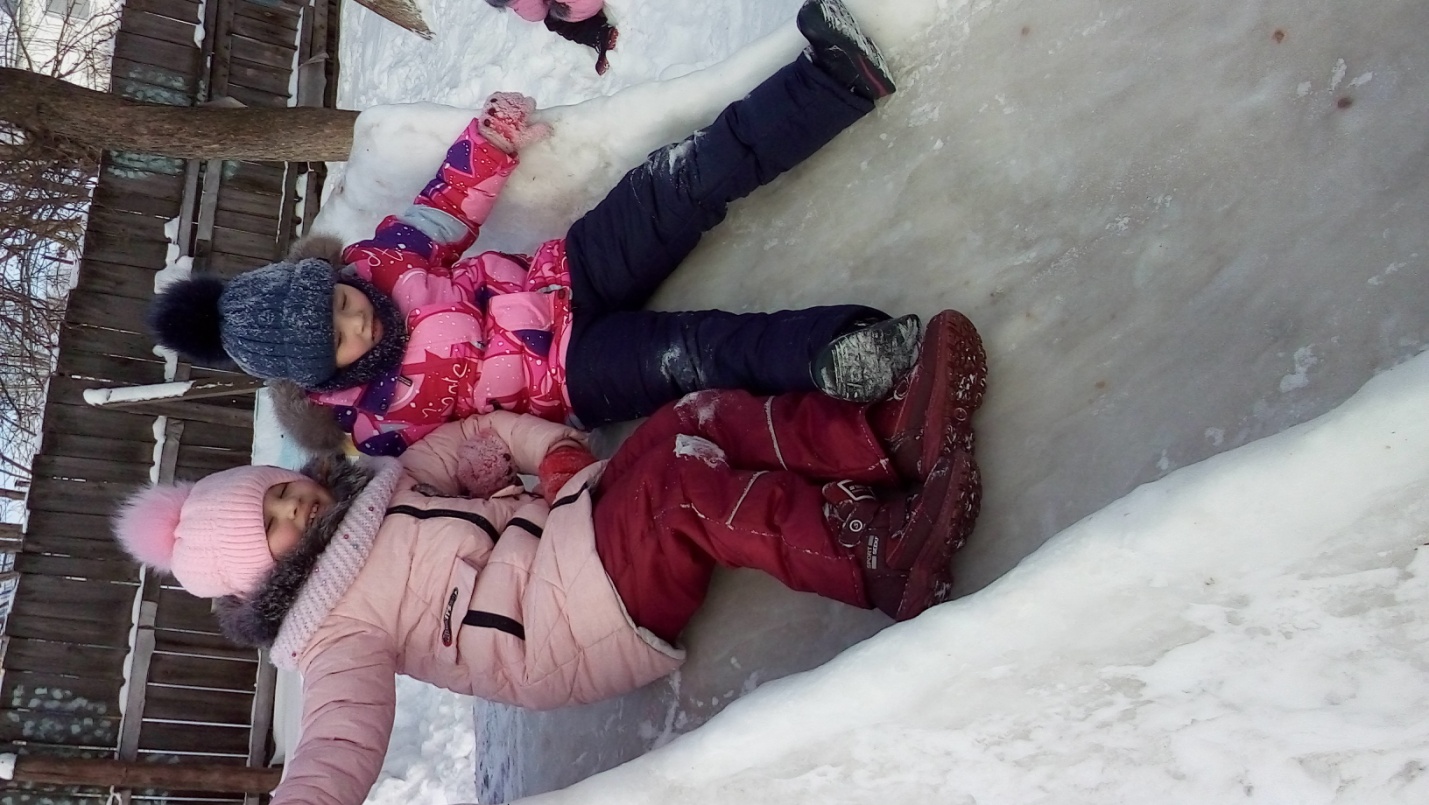 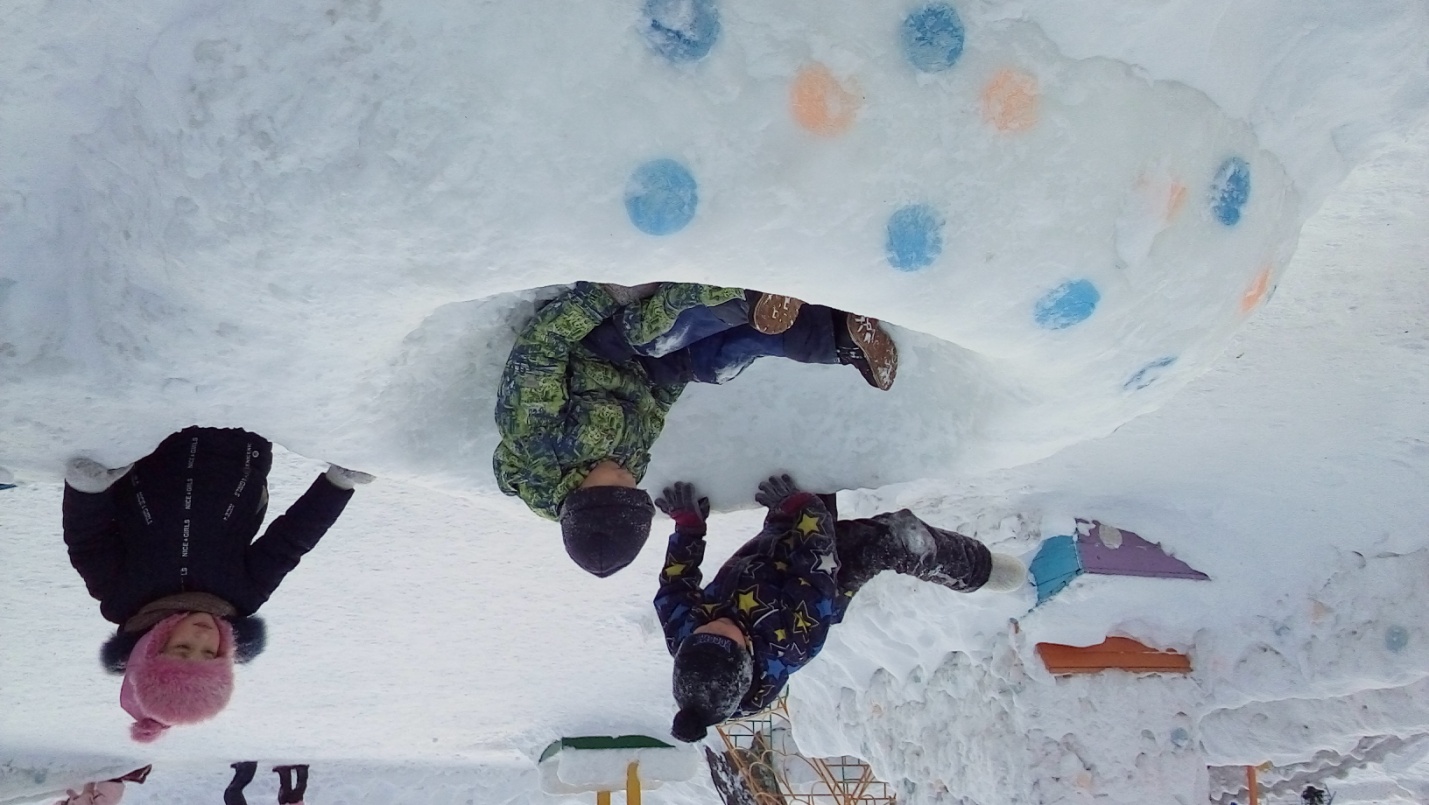 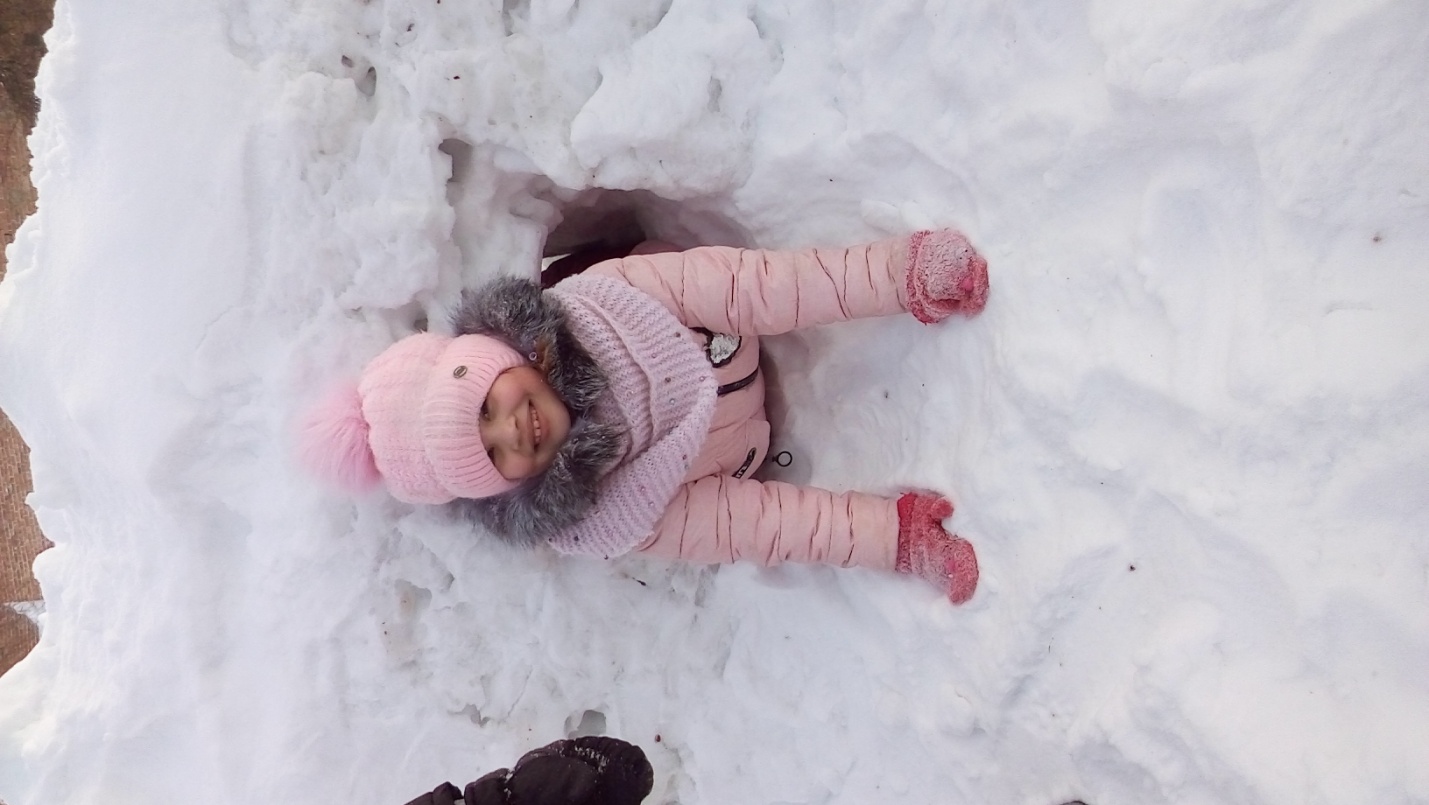 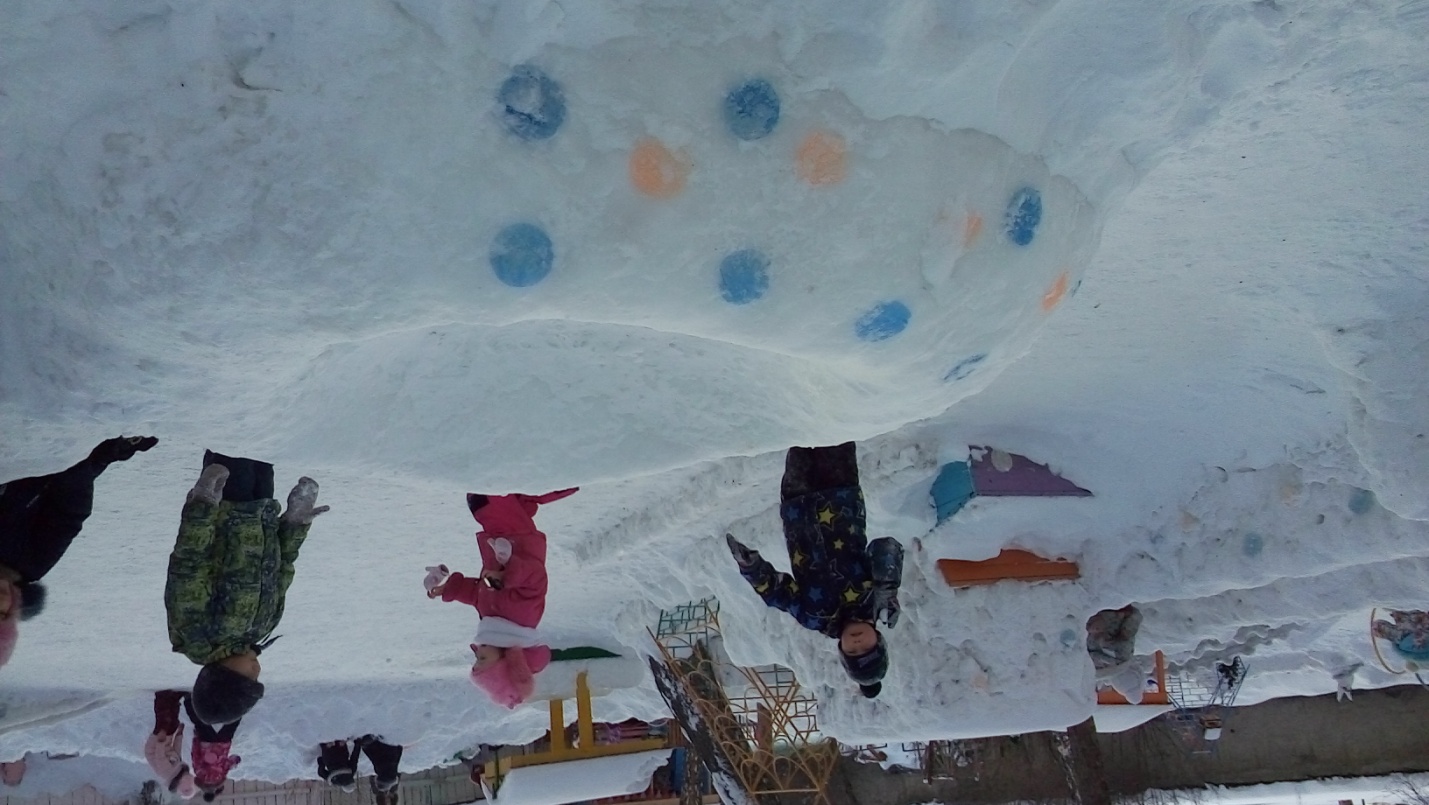 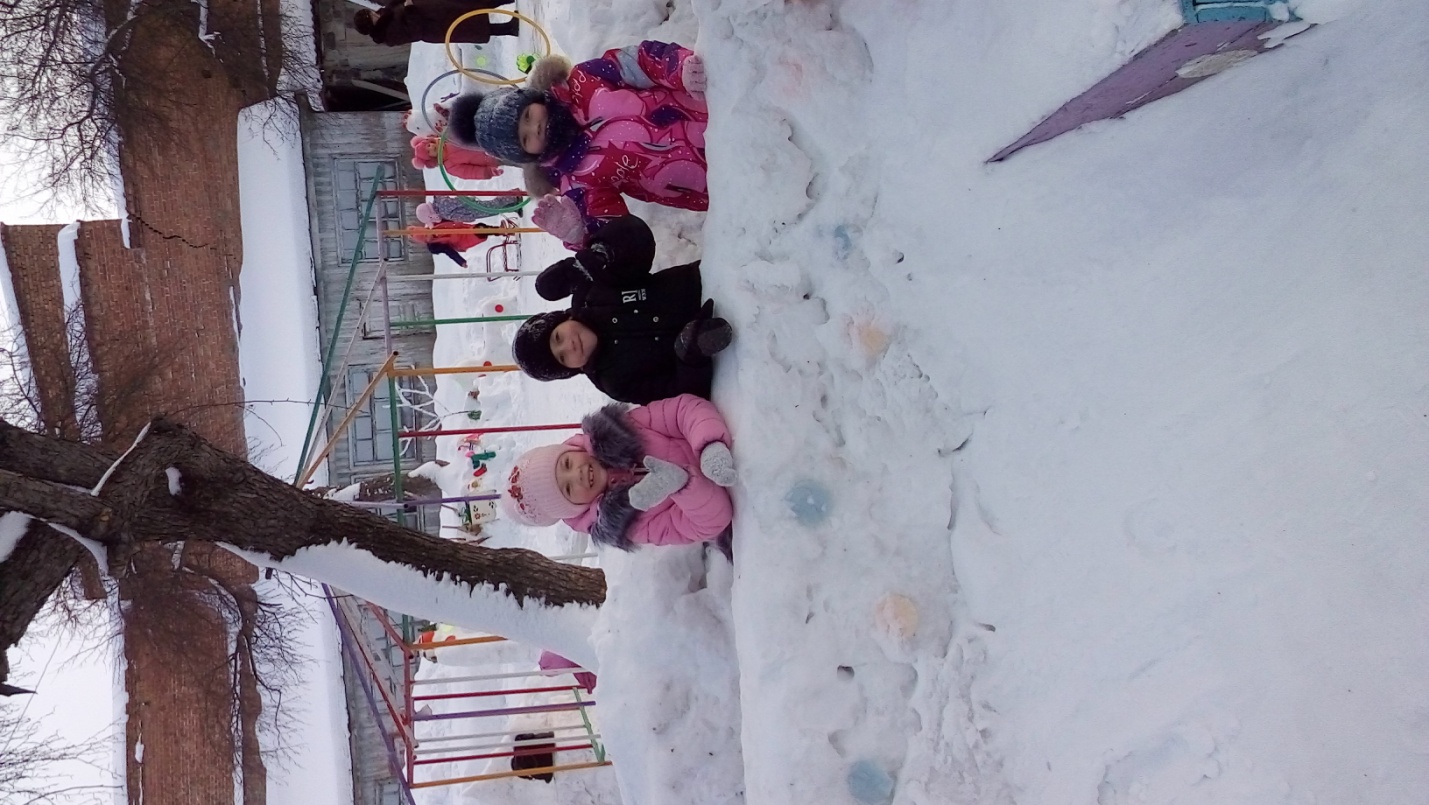 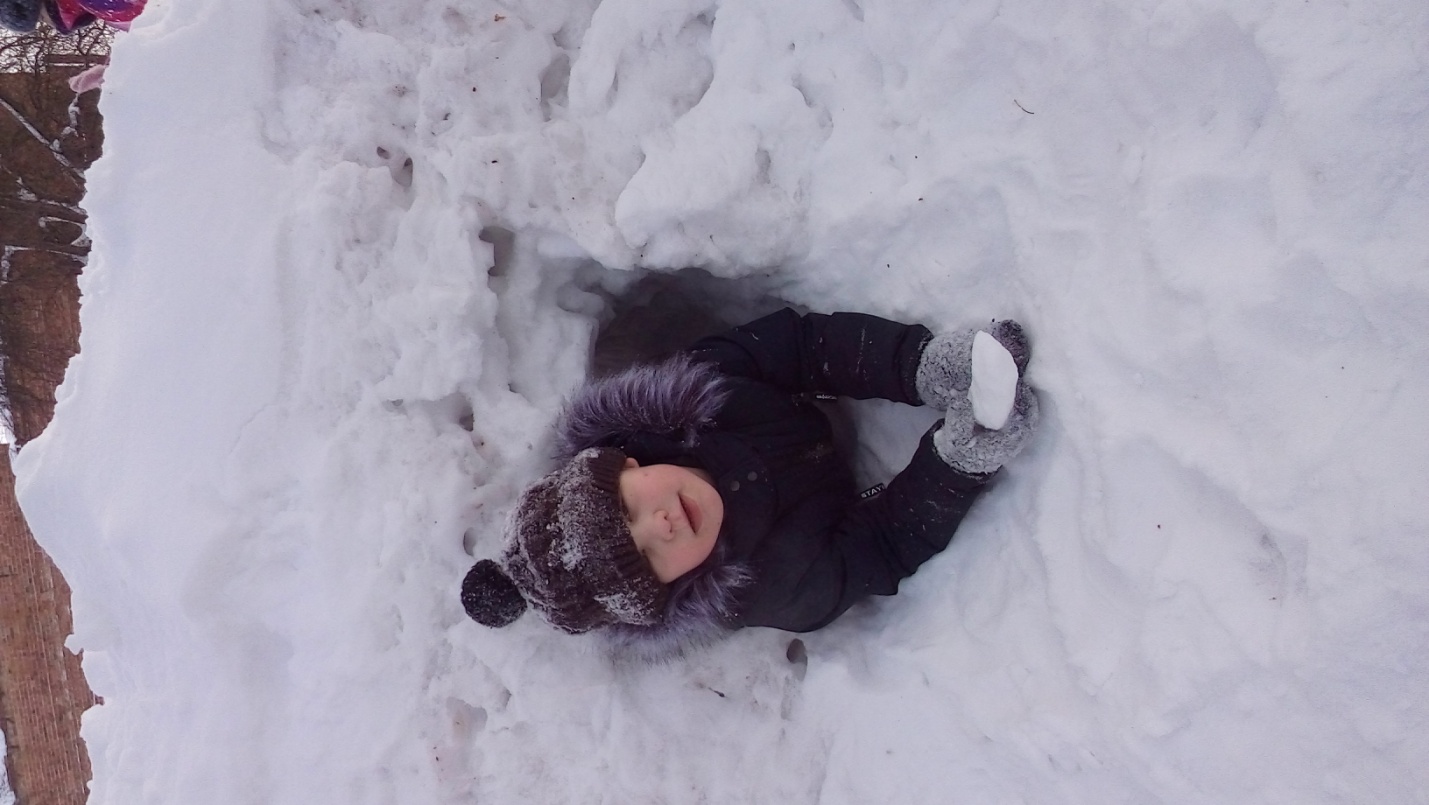 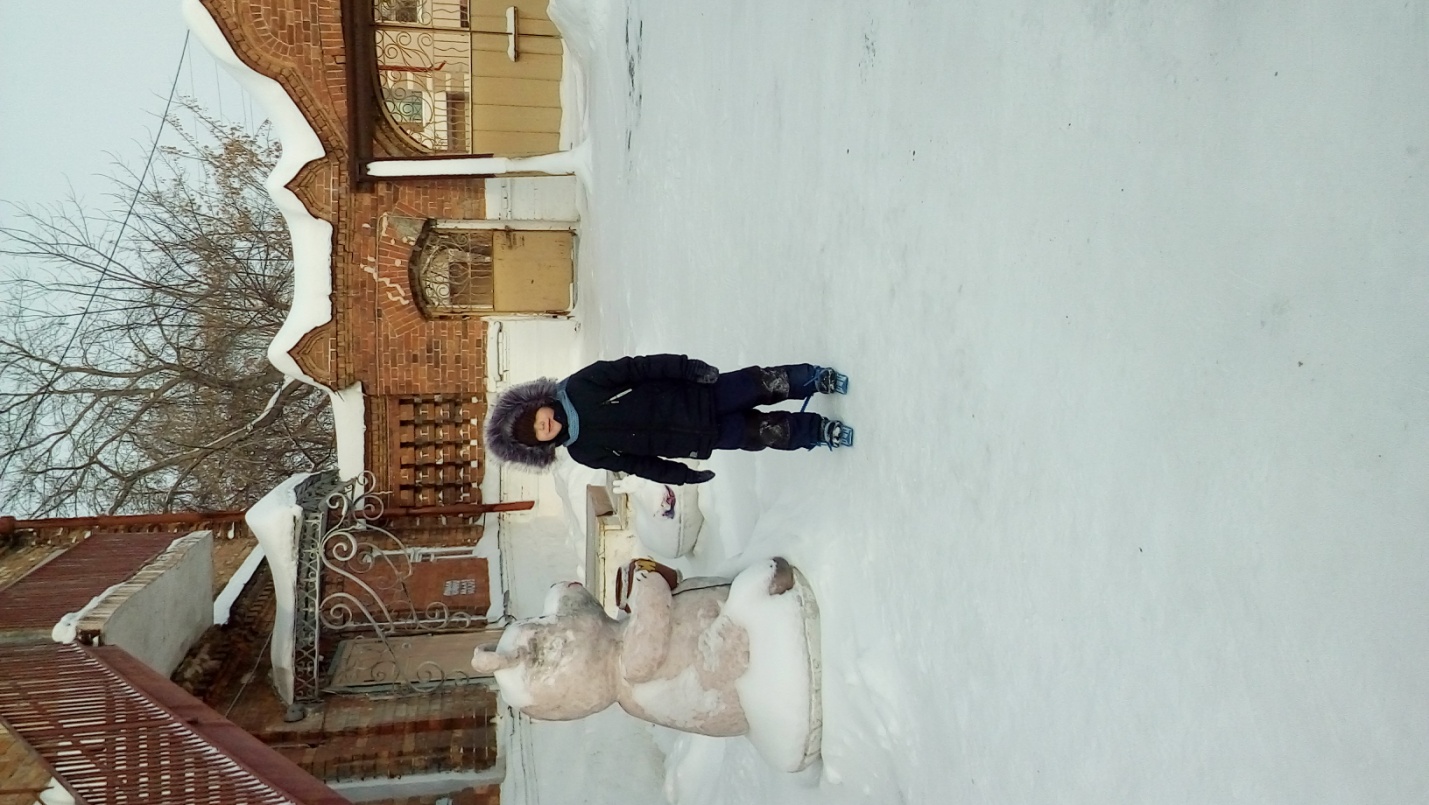 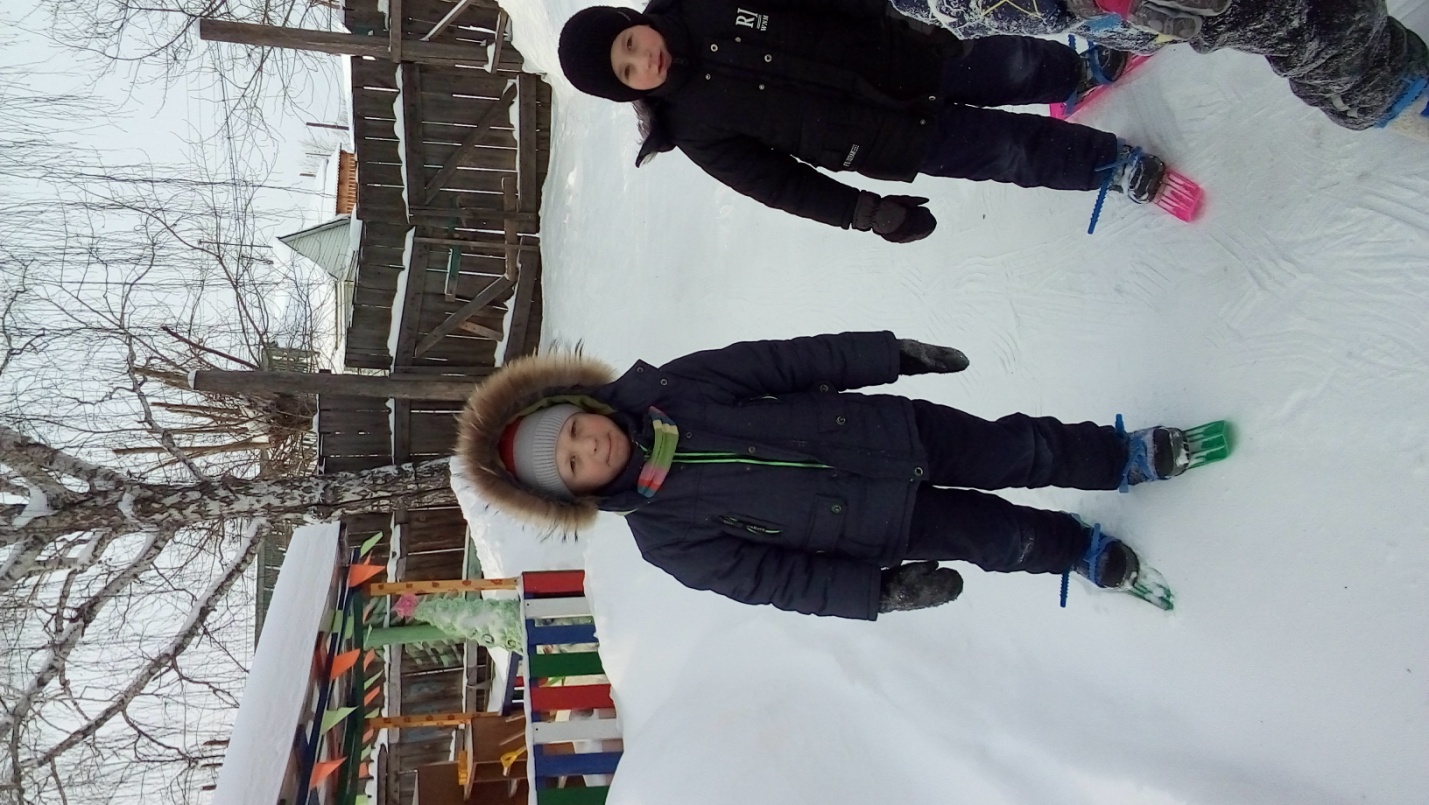 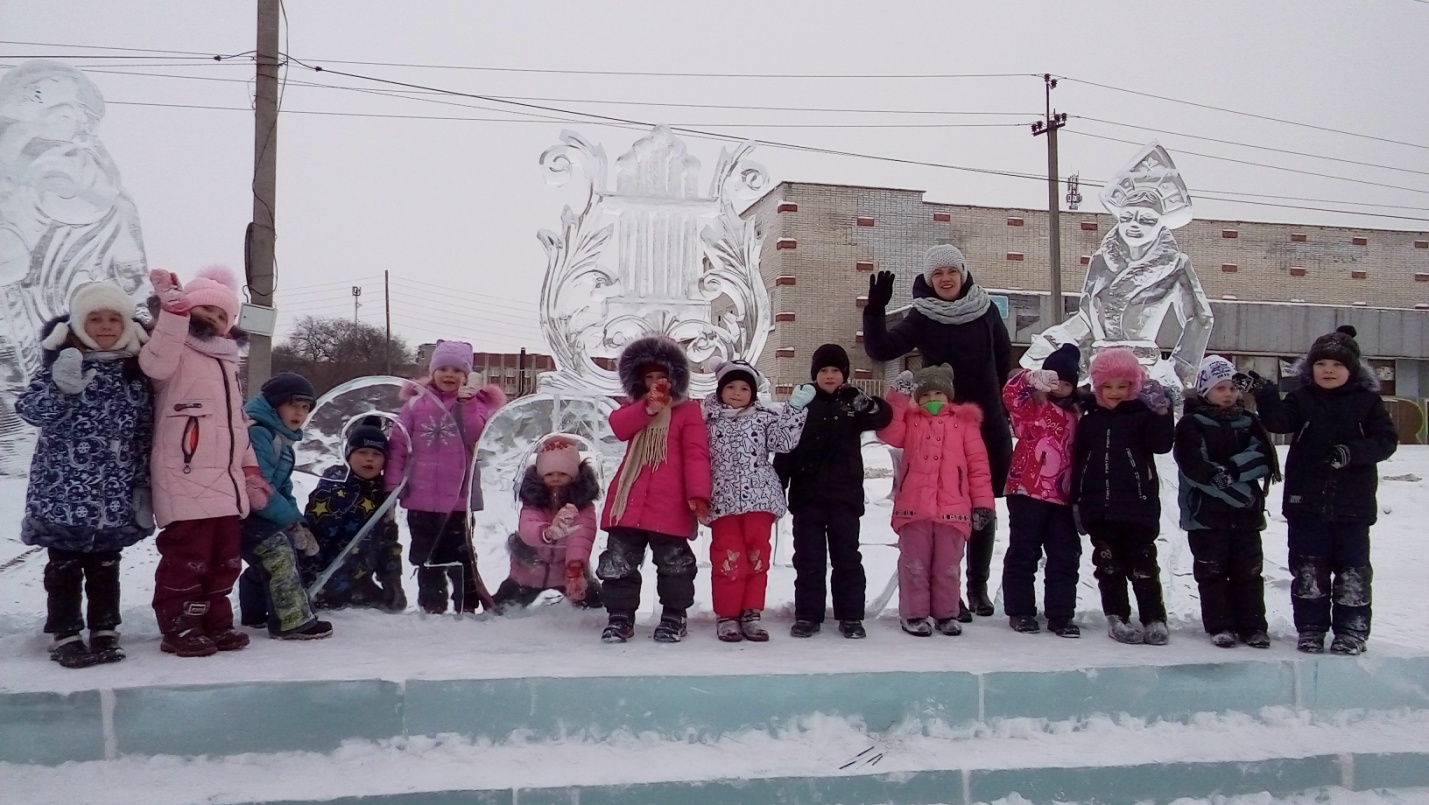 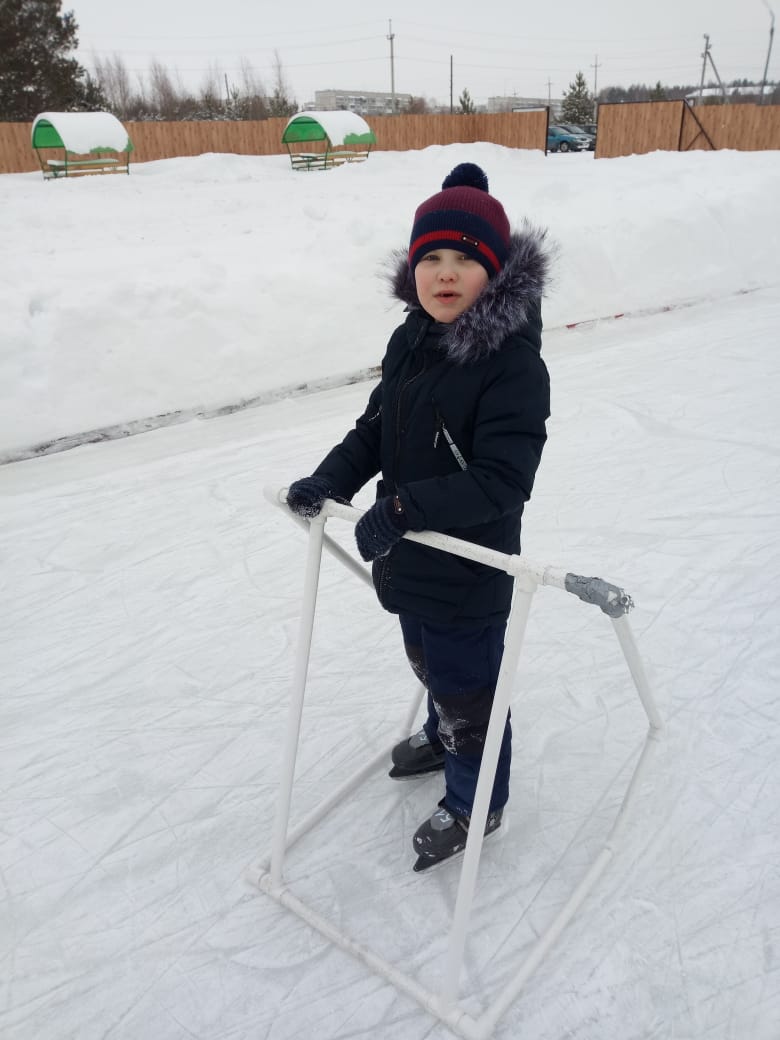 Воспитатель: Вандышева Н.В.